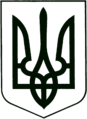 УКРАЇНА
МОГИЛІВ-ПОДІЛЬСЬКА МІСЬКА РАДА
ВІННИЦЬКОЇ ОБЛАСТІВИКОНАВЧИЙ КОМІТЕТ                                                           РІШЕННЯ №34Від 26.01.2023р.                                              м. Могилів-ПодільськийПро затвердження інформаційних та технологічних карток	Відповідно до ст. 31 Закону України «Про місцеве самоврядування в Україні», ст. 8 Закону України «Про адміністративні послуги», ст.ст. 26-3, 27, 29 Закону України «Про регулювання містобудівної діяльності», -виконком міської ради ВИРІШИВ:1. Затвердити інформаційні та технологічні картки адміністративних послуг, що надаються через відділ «Центр надання адміністративних послуг» Могилів-Подільської міської ради підрозділами Могилів-Подільської міської ради:1.1. Видача будівельного паспорта забудови земельної ділянки згідно з додатком 1.1.2. Видача містобудівних умов та обмежень згідно з додатком 2.		1.3. Прийняття рішень про присвоєння адреси об’єкту нерухомого майна згідно з додатком 3.2. Структурним підрозділам виконавчих органів Могилів-Подільської  міської ради забезпечити дотримання затверджених цим рішенням інформаційних та технологічних карток адміністративних послуг під час надання суб’єктам звернень адміністративних послуг.3. Опублікувати дане рішення на офіційному вебсайті Могилів-Подільської міської ради.4. Контроль за виконанням даного рішення покласти на першого заступника міського голови Безмещука П.О..Міський голова                                                     Геннадій ГЛУХМАНЮКІНФОРМАЦІЙНА КАРТКА АДМІНІСТРАТИВНОЇ ПОСЛУГИВИДАЧА БУДІВЕЛЬНОГО ПАСПОРТА ЗАБУДОВИ ЗЕМЕЛЬНОЇ ДІЛЯНКИ (назва адміністративної послуги)УПРАВЛІННЯ МІСТОБУДУВАННЯ ТА АРХІТЕКТУРИ МОГИЛІВ-ПОДІЛЬСЬКОЇ МІСЬКОЇ РАДИ(найменування суб’єкта надання адміністративної послуги)ТЕХНОЛОГІЧНА КАРТКА АДМІНІСТРАТИВНОЇ ПОСЛУГИВИДАЧА БУДІВЕЛЬНОГО ПАСПОРТАЗАБУДОВИ ЗЕМЕЛЬНОЇ ДІЛЯНКИ (назва адміністративної послуги)УПРАВЛІННЯ МІСТОБУДУВАННЯ ТА АРХІТЕКТУРИ МОГИЛІВ-ПОДІЛЬСЬКОЇ МІСЬКОЇ РАДИ(найменування суб’єкта надання адміністративної послуги)Загальна кількість днів надання адміністративної послуги щодо надання будівельного паспорта – 10 робочих днів з дня надходження заяви.Механізм оскарження результату надання адміністративної послуги: в судовому порядку.Перший заступник міського голови                                  Петро БЕЗМЕЩУКІНФОРМАЦІЙНА КАРТКА АДМІНІСТРАТИВНОЇ ПОСЛУГИНАДАННЯ МІСТОБУДІВНИХ УМОВ ТА ОБМЕЖЕНЬ  (назва адміністративної послуги)УПРАВЛІННЯ МІСТОБУДУВАННЯ ТА АРХІТЕКТУРИ МОГИЛІВ-ПОДІЛЬСЬКОЇ МІСЬКОЇ РАДИ (найменування суб’єкта надання адміністративної послуги)ТЕХНОЛОГІЧНА КАРТКА АДМІНІСТРАТИВНОЇ ПОСЛУГИВИДАЧА МІСТОБУДІВНИХ УМОВ ТА ОБМЕЖЕНЬ (назва адміністративної послуги)УПРАВЛІННЯ МІСТОБУДУВАННЯ ТА АРХІТЕКТУРИ МОГИЛІВ-ПОДІЛЬСЬКОЇ МІСЬКОЇ РАДИ(найменування суб’єкта надання адміністративної послуги)Загальна кількість днів надання адміністративної послуги щодо надання містобудівних умов та обмежень – 10 робочих днів з дня надходження заяви.Механізм оскарження результату надання адміністративної послуги: в судовому порядку.Перший заступник міського голови                                     Петро БЕЗМЕЩУК  ІНФОРМАЦІЙНА КАРТКА АДМІНІСТРАТИВНОЇ ПОСЛУГИПРИЙНЯТТЯ РІШЕННЯ ПРО ПРИСВОЄННЯ АДРЕСИ ОБ’ЄКТУ НЕРУХОМОГО МАЙНА   (назва адміністративної послуги)УПРАВЛІННЯ МІСТОБУДУВАННЯ ТА АРХІТЕКТУРИ МОГИЛІВ-ПОДІЛЬСЬКОЇ МІСЬКОЇ РАДИ (найменування суб’єкта надання адміністративної послуги)ТЕХНОЛОГІЧНА КАРТКА АДМІНІСТРАТИВНОЇ ПОСЛУГИПРИЙНЯТТЯ РІШЕННЯ ПРО ПРИСВОЄННЯ АДРЕСИ ОБЄКТА НЕРУХОМОГО МАЙНА (назва адміністративної послуги)УПРАВЛІННЯ МІСТОБУДУВАННЯ ТА АРХІТЕКТУРИ МОГИЛІВ-ПОДІЛЬСЬКОЇ МІСЬКОЇ РАДИ(найменування суб’єкта надання адміністративної послуги)Загальна кількість днів надання адміністративної послуги щодо надання витягу про присвоєння адреси – 5 робочих днів з дня надходження заяви.Механізм оскарження результату надання адміністративної послуги: в судовому порядку.Перший заступник міського голови                                     Петро БЕЗМЕЩУК                               Додаток 1                 до рішення виконавчого                                                               комітету міської ради                від 26.01.2023 року №341.Найменування центру надання адміністративної послуги, в якому здійснюється обслуговування суб’єкта зверненняВідділ «Центр надання адміністративних послуг» Могилів-Подільської міської ради.2.Місцезнаходження суб’єкта надання адміністративної послуги, телефон, адреса електронної пошти24000, Вінницька область, Могилів - Подільський район, м. Могилів-Подільський, вул. Київська, 28/2.Телефон: (04337) 6-33-28, (04337) 6-31-47Адреса електронної пошти: poslugi@mpmr.gov.uaОфіційний сайт: https://mpmr.gov.ua/cnap3.Інформація щодо режиму роботи центру надання адміністративних послуг та його територіальних підрозділівПонеділок, вівторок, середа, четвер:з 8.00 год. до 17.15 год.; п’ятниця: з 8.00 год. до 16.00 год.;	субота, неділя – вихідні дні.Нормативно-правові акти, якими регламентується надання адміністративної послугиНормативно-правові акти, якими регламентується надання адміністративної послугиНормативно-правові акти, якими регламентується надання адміністративної послуги4.Закони України «Про адміністративні послуги»,«Про регулювання містобудівної документації». 5.Акти Кабінету Міністрів України Постанова Кабінету Міністрів України від 27.03.2019 року №367 «Деякі питання дерегуляції господарської діяльності», постанова Кабінету Міністрів України від 24.06.2022 року №722 «Деякі питання здійснення дозвільних та реєстраційних процедур у будівництві в умовах воєнного стану».6.Акти центральних органів виконавчої влади Наказ Міністерства регіонального розвитку, будівництва та житло-комунального господарства України від 05.07.2011 року №103 «Про затвердження Порядку видачі будівельного паспорта забудови земельної ділянки» (зі змінами).Умови отримання адміністративної послугиУмови отримання адміністративної послугиУмови отримання адміністративної послуги7.Підстава для отримання адміністративної послугиЗаява та пакет документів.8.Вичерпний перелік документів необхідних для отримання адміністративної послуги, а також вимоги до них До заяви про видачу будівельного паспорта замовником додаються:- копія документа, що засвідчує право власності або користування земельною ділянкою, або договір суперфіцію, або заповіту, у разі якщо речове право на земельну ділянку не зареєстровано в Державному реєстрі речових прав на нерухоме майно;- копія документа, що засвідчує право власності на об’єкт нерухомого майна, розташований на земельній ділянці, у разі якщо право власності на об’єкт нерухомого майна не зареєстровано в Державному реєстрі речових прав на нерухоме майно (у разі здійснення реконструкції, капітального ремонту), в т. ч. технічного паспорта, як його складової;      - згода співвласника (співвласників) об’єкта нерухомого майна, розташованого на земельній ділянці (у разі здійснення реконструкції, капітального ремонту) (за умови перебування у спільній власності);     - згода співвласника (співвласників) земельної ділянки на забудову (у разі розміщення нових об’єктів) (за умови перебування у спільній власності);- схема намірів забудови земельної ділянки (місце розташування будівель та споруд на земельній ділянці, відстані до меж сусідніх земельних ділянок та розташованих на них об’єктів, інженерних мереж і споруд, фасади та плани поверхів об’єктів із зазначенням габаритних розмірів, за формою, наведеною у додатку 2 до Порядку видачі будівельного паспорта забудови земельної ділянки, затвердженого наказом Міністерства регіонального розвитку, будівництва та житлово-комунального господарства України від 05.07.2011 року №103 (зі змінами від 14.12.2021 року №331) М1:500; фасади і плани М1:100;- проект будівництва (за наявності);      - інформація про наявність у межах земельної ділянки режимоутворюючих об’єктів культурної спадщини та обмеження у використанні земельної ділянки у разі здійснення нового будівництва об’єкта (за наявності).      Копії документів, що подаються для отримання будівельного паспорта, засвідчуються замовником (його уповноваженим представником) при їх здачі працівникові відділу «Центр надання адміністративних послуг» Могилів-Подільської міської ради з пред’явленням оригіналу документу.     Інформація про наявність у межах земельної ділянки режимоутворюючих об’єктів культурної спадщини та обмеження у використанні земельної ділянки у разі здійснення нового будівництва об’єкта (за наявності) надається уповноваженим регіональним органом охорони культурної спадщини з використанням електронного кабінету в Електронній системі.9.Порядок та спосіб подання документів, необхідних для отримання адміністративної послугиПодаються фізичними особами або керівниками юридичних осіб (їх уповноваженими представниками) за вибором замовника до управління містобудування та архітектури Могилів-Подільської міської ради особисто через відділ «Центр надання адміністративних послуг» Могилів-Подільської міської ради та через електронний кабінет в Електронній системі шляхом подання засобами програмного забезпечення Єдиного державного вебпорталу електронних послуг або заповнюються та надсилаються рекомендованим листом з описом вкладення до відділу «Центр надання адміністративних послуг» Могилів-Подільської міської ради. Заяви, подані через відділ «Центр надання адміністративних послуг» Могилів-Подільської міської ради, передаються до управління містобудування та архітектури Могилів-Подільської міської ради виключно з використанням електронного кабінету працівника відділу «Центр надання адміністративних послуг» Могилів-Подільської міської ради в Електронній системі.10.Платність (безоплатність) адміністративної послугиБезоплатно.11.Строк надання адміністративної послуги10 робочих днів з дня надходження заяви та пакета документів (для отримання будівельного паспорту).12.Перелік підстав для відмови у наданні адміністративної послугиПідставою для відмови у наданні будівельного паспорта (повернення поданого пакету документів) є:- неподання повного пакета документів;- невідповідність намірів забудови земельної   ділянки вимогам містобудівної документації на   місцевому рівні, будівельним нормам;- подання замовником заяви в довільній формі   про відмову від отримання будівельного   паспорта.13.Результат надання адміністративної послугиНадання будівельного паспорта, відмова у наданні будівельного паспорта.14.Способи отримання відповіді (результату)Видається безпосередньо заявнику (фізичній особі/керівнику юридичної особи) або уповноваженому представнику за довіреністю, переданою управлінням архітектури та містобудування Могилів-Подільської міської ради за результатами розгляду заяви до відділу «Центр надання адміністративних послуг» Могилів-Подільської міської ради з використанням електронного кабінету в Електронній системі.15.ПриміткиБудівельний паспорт створюється виключно з використанням Реєстру будівельної діяльності у формі електронного документа з присвоєнням реєстраційного номера та підписується керівником відповідного уповноваженого органу з питань містобудування та архітектури з накладенням кваліфікованого електронного підпису.     Такий будівельний паспорт є оригіналом.     За зверненням заявника примірник будівельного паспорта може бути наданий у паперовій формі.№з/пЕтапи опрацювання звернення про надання адміністративної послугиВідповідальна посадова особа (структурний підрозділ)Строки виконання1.Прийом заяви з пакетом документів на отримання будівельного паспорта та передача пакету документів до управління містобудування та архітектури Могилів-Подільської міської ради з використанням електронного кабінету працівника відділу «Центр надання адміністративних послуг» Могилів-Подільської міської ради в Електронній системіАдміністратор відділу «Центр  надання адміністративних послуг» Могилів-Подільської міської радиПротягом 1 робочого дня з дня надходження заяви та пакету документів2.Реєстрація заяви в Електронній системі будівельної діяльностіАдміністратор відділу «Центр надання адміністративних послуг» Могилів-Подільської міської радиПротягом 1 робочого дня з дня надходження заяви та пакету документів3.Прийняття рішення щодо розгляду звернення в Електронній системі будівельної діяльностіНачальник/в. о. начальника управління містобудування та архітектури Могилів-Подільської міської радиПротягом 1 робочого дня з дня надходження заяви та пакету документів4.Визначення відповідності намірів забудови земельної ділянки містобудівній документації, будівельним нормам, повноти поданого пакету документів для видачі будівельного паспорта Головний спеціаліст управління містобудування та архітектури Могилів-Подільської міської ради Протягом 2робочих днів з дня надходження заяви з резолюцією начальника5.Підготовка проєкту відмови у видачі будівельного паспорта заявникові у разі невідповідності намірів забудови земельної ділянки вимогам містобудівної документації на місцевому рівні, будівельним нормамГоловний спеціаліст управління містобудування та архітектури Могилів-Подільської міської радиПротягом 8 робочих днів з дня реєстрації заяви та пакету документів6.Підготовка проєкту будівельного паспорта забудови земельної ділянки в Електронній системі будівельної діяльностіГоловний спеціаліст управління містобудування та архітектури Могилів-Подільської міської радиПротягом 8 робочих днів з дня надходження заяви з резолюцією начальника7.Підписання будівельного паспорта забудови земельної ділянки в Електронній системі будівельної діяльностіНачальник/в. о. начальника управління містобудування та архітектури Могилів-Подільської міської радиПротягом 1 робочого дня з дня подання на підписання8.Передача будівельного паспорта забудови земельної ділянки або відмови у видачі будівельного паспорта до відділу «Центр  надання адміністративних послуг» Могилів-Подільської міської ради в Електронній системіГоловний спеціаліст управління містобудування та архітектури Могилів-Подільської міської радиПротягом 1 робочого дня після реєстрації будівельного паспорта або відмови9.Видача будівельного паспорта забудови земельної ділянки або листа про відмову у його видачіАдміністратор відділу «Центр  надання адміністративних послуг» Могилів-Подільської міської радиНе пізніше наступного робочого дня з дати прийняття рішення                          Додаток 2               до рішення виконавчого                                                          комітету міської ради              від 26.01.2023 року №34     1. Найменування центру надання адміністративної послуги, в якому здійснюється обслуговування суб’єкта зверненняВідділ «Центр надання адміністративних послуг» Могилів-Подільської міської ради.2.Місцезнаходження суб’єкта надання адміністративної послуги, телефон, адреса електронної пошти24000, Вінницька область, Могилів-Подільський район, м. Могилів-Подільський, вул. Київська, 28/2.Телефон: (04337) 6-33-28,  (04337) 6-31-47Адреса електронної пошти: poslugi@mpmr.gov.uaОфіційний сайт: https://mpmr.gov.ua/cnap3.Інформація щодо режиму роботи центру надання адміністративних послуг та його територіальних підрозділівПонеділок, вівторок, середа, четвер:з 8.00 год. до 17.15 год.; п’ятниця: з 8.00 год. до 16.00 год.;	субота, неділя – вихідні дні.Нормативно-правові акти, якими регламентується надання адміністративної послугиНормативно-правові акти, якими регламентується надання адміністративної послугиНормативно-правові акти, якими регламентується надання адміністративної послуги4.Закони України «Про адміністративні послуги»,«Про регулювання містобудівної діяльності». 5.Акти Кабінету Міністрів України Постанови Кабінету Міністрів України від 27.03.2019 року №367 «Деякі питання дерегуляції господарської діяльності», від 24.06.2022 року №722 «Деякі питання здійснення дозвільних та реєстраційних процедур у будівництві в умовах воєнного стану».6.Акти центральних органів виконавчої влади Наказ Міністерства регіонального розвитку, будівництва та житлово-комунального господарства України від 31.05.2017 року №135 «Про ведення реєстру містобудівних умов».7.Акти місцевих органів виконавчої влади/органів місцевого самоврядування -Умови отримання адміністративної послугиУмови отримання адміністративної послугиУмови отримання адміністративної послуги8.Підстава для одержання адміністративної послугиЗаява та пакет документів.9.Вичерпний перелік документів необхідних для отримання адміністративної послуги, а також вимоги до нихДля отримання містобудівних умов та обмежень до заяви замовником додаються:        - копія документа, що посвідчує право власності чи користування земельною ділянкою або копія договору суперфіцію – у разі, якщо речове право на земельну ділянку не зареєстровано в Державному реєстрі речових прав на нерухоме майно;        - копія документа, що посвідчує право власності на об’єкт нерухомого майна, розташований на земельній ділянці – у разі, якщо право власності на об’єкт нерухомого майна не зареєстровано в Державному реєстрі речових прав на нерухоме майно, або згода власника, засвідчена в установленому законодавством порядку (у разі здійснення реконструкції або реставрації);         - викопіювання з топографо-геодезичного плану М1:2000.         Рекомендовано додати містобудівний розрахунок з техніко-економічними показниками та ескізом намірів забудови (в графічному та електронному вигляді).10.Порядок та спосіб надання документів, необхідних для отримання адміністративних послугПодаються фізичними особами або керівниками юридичних осіб (їх уповноваженими представниками) за вибором замовника до управління містобудування та архітектури Могилів-Подільської міської ради особисто через відділ «Центр надання адміністративних послуг» Могилів-Подільської міської ради або через електронний кабінет в Електронній системі шляхом подання засобами програмного забезпечення Єдиного державного вебпорталу електронних послуг або заповнюються та надсилаються рекомендованим листом з описом вкладення до відділу «Центр надання адміністративних послуг» Могилів-Подільської міської ради.       Заяви, подані через відділ «Центр надання адміністративних послуг» Могилів-Подільської міської ради, передаються до відділу «Центр надання адміністративних послуг» Могилів-Подільської міської ради виключно з використанням електронного кабінету працівника відділу «Центр надання адміністративних послуг» Могилів-Подільської міської ради в Електронній системі.11.Платність (безоплатність) адміністративної послугиБезоплатно.12.Строк, протягом якого здійснюється надання адміністративної послуги10 робочих днів з дня реєстрації заяви.13.Перелік підстав для відмови у наданні адміністративної послугиПідставою для відмови у видачі містобудівних умов та обмежень є: - неподання повного пакету документів; - виявлення недостовірних відомостей у     документах; - невідповідність намірів забудови вимогам     містобудівної документації на місцевому рівні.14.Результат надання адміністративної послугиНадання містобудівних умов та обмежень.15. Способи отримання відповіді (результату)Видається безпосередньо заявнику (фізичній особі/керівнику юридичної особи) або уповноваженому представнику за довіреністю, переданого управлінням містобудування та архітектури Могилів-Подільської міської ради за результатами розгляду заяви до відділу «Центр надання адміністративних послуг» Могилів-Подільської міської ради з використанням електронного кабінету в Електронній системі.16.ПриміткиМістобудівні умови та обмеження створюються виключно з використанням Реєстру будівельної діяльності у формі електронного документа з присвоєнням реєстраційного номера та підписуються керівником відповідного уповноваженого органу з питань містобудування та архітектури з накладенням кваліфікованого електронного підпису.       Такі містобудівні умови та обмеження є оригіналом.       За зверненням заявника примірник містобудівних умов та обмежень може бути наданий у паперовій формі.       Перелік об’єктів будівництва, для проектування яких містобудівні умови та обмеження не надаються, затверджений наказом Міністерства регіонального розвитку, будівництва та житлово-комунального господарства України від 06.11.2017 року №289.№з/пЕтапи опрацювання звернення про надання адміністративної послугиВідповідальна посадова особа (структурний підрозділ)Строки виконання1.Прийом заяви з пакетом документів на отримання містобудівних умов та обмежень та передача пакету документів до управління містобудування та архітектури Могилів-Подільської міської ради з використанням електронного кабінету працівника відділу «Центр надання адміністративних послуг» Могилів-Подільської міської ради в Електронній системіАдміністратор відділу «Центр надання адміністративних послуг» Могилів-Подільської міської радиПротягом 1 робочого дня з дня надходження заяви та пакету документів2.Реєстрація заяви в Електронній системі будівельної діяльностіАдміністратор відділу «Центр надання адміністративних послуг» Могилів-Подільської міської радиПротягом 1 робочого дня з дня надходження заяви та пакету документів3.Прийняття рішення щодо розгляду звернення в Електронній системі будівельної діяльності Начальник/в. о. начальника управління містобудування та архітектури Могилів-Подільської міської радиПротягом 1 робочого дня з дня надходження заяви та пакету документів4.Прийняття наказу щодо затвердження або відмови містобудівних умов та обмежень  Начальник/в. о. начальника управління містобудування та архітектури Могилів-Подільської міської ради Протягом 1 робочого дня з дня прийняття рішення щодо розгляду заяви5.Підготовка проєкту відмови у видачі містобудівних умов та обмежень у разі невідповідності намірів забудови земельної ділянки вимогам містобудівної документації на місцевому рівні, будівельним нормамГоловний спеціаліст управління містобудування та архітектури Могилів-Подільської міської радиПротягом 8 робочих днів з дня реєстрації заяви та пакету документів6.Підготовка проєкту містобудівних умов та обмежень  в Електронній системі будівельної діяльностіГоловний спеціаліст управління містобудування та архітектури Могилів-Подільської міської радиПротягом 8 робочих днів з дня надходження заяви з резолюцією начальника7.Підготовка листа про те що містобудівні умови та обмеження  не надаються в Електронній системі будівельної діяльностіГоловний спеціаліст управління містобудування та архітектури Могилів-Подільської міської радиПротягом 8 робочих днів з дня надходження заяви з резолюцією начальника8.Підписання містобудівних умов та обмежень в Електронній системі будівельної діяльностіНачальник/в. о. начальника управління містобудування та архітектури Могилів-Подільської міської ради Протягом 1 робочого дня з дня подання на підписання9.Передача містобудівних умов та обмежень, листа про те що містобудівні не надаються  або відмови у видачі містобудівних умов та обмежень до відділу «Центр надання адміністративних послуг» Могилів-Подільської міської ради в Електронній системіГоловний спеціаліст управління містобудування та архітектури Могилів-Подільської міської радиПротягом 1 робочого дня після реєстрації містобудівних умов та обмежень або відмови10.Видача містобудівних умов та обмежень, листа про те що містобудівні не надаються  або відмови у видачі містобудівних умов та обмежень заявникуАдміністратор відділу «Центр надання адміністративних послуг» Могилів-Подільської міської радиНе пізніше наступного робочого дня з дати прийняття рішення                                Додаток 3                   до рішення виконавчого                                                             комітету міської ради                   від 26.01.2023 року №34     1. Найменування центру надання адміністративної послуги, в якому здійснюється обслуговування суб’єкта зверненняВідділ «Центр надання адміністративних послуг» Могилів-Подільської міської ради.2.Місцезнаходження суб’єкта надання адміністративної послуги, телефон, адреса електронної пошти24000, Вінницька область, Могилів-Подільський район, м. Могилів-Подільський, вул. Київська, 28/2.Телефон: (04337) 6-33-28, (04337) 6-31-47Адреса електронної пошти: poslugi@mpmr.gov.uaОфіційний сайт: https://mpmr.gov.ua/cnap3.Інформація щодо режиму роботи центру надання адміністративних послуг та його територіальних підрозділівПонеділок, вівторок, середа, четвер:з 8.00 год. до 17.15 год.; п’ятниця: з 8.00 год. до 16.00 год.;	субота, неділя – вихідні дні.Нормативно-правові акти, якими регламентується надання адміністративної послугиНормативно-правові акти, якими регламентується надання адміністративної послугиНормативно-правові акти, якими регламентується надання адміністративної послуги4.Закони України «Про адміністративні послуги»,«Про регулювання містобудівної діяльності». 5.Акти Кабінету Міністрів України -6.Акти центральних органів виконавчої влади -7.Акти місцевих органів виконавчої влади/органів місцевого самоврядування -Умови отримання адміністративної послугиУмови отримання адміністративної послугиУмови отримання адміністративної послуги8.Підстава для одержання адміністративної послугиЗаява та пакет документів.9.Вичерпний перелік документів необхідних для отримання  адміністративної послуги, а також вимоги до нихДля присвоєння адреси об’єкту нерухомого майна (після прийняття об’єкта в експлуатацію) подаються такі документи:1) заява про присвоєння адреси щодо закінченого будівництвом об’єкта (із зазначенням прізвища, імені, по батькові заявника та реєстраційного номера облікової картки платника податків (за наявності) - для фізичної особи або найменування та ідентифікаційного коду юридичної особи в Єдиному державному реєстрі підприємств і організацій України - для юридичної особи, відомостей про ідентифікатор закінченого будівництвом об’єкта (для об’єктів, яким присвоєно ідентифікатор до подання заяви); 2) копія документа, що посвідчує право власності або користування земельною ділянкою, на якій споруджено об’єкт нерухомого майна (у разі, якщо таке право власності або користування земельною ділянкою не зареєстровано в Державному реєстрі речових прав на нерухоме майно);  3) копія документа, що засвідчує прийняття в експлуатацію закінченого будівництвом об’єкта  (якщо відомості про такий документ не внесено до електронної системи/єдиного реєстру документів, що дають право на виконання підготовчих та будівельних робіт і засвідчують прийняття в експлуатацію закінчених будівництвом об’єктів, відомостей про повернення на доопрацювання, відмову у видачі, скасування та анулювання зазначених документів);  4) копія документа, що посвідчує особу заявника (у разі подання документів поштовим відправленням);  5) копія документа, що засвідчує повноваження представника (у разі подання документів представником поштовим відправленням або в електронній формі).Копії документів, що подаються для присвоєння адреси, засвідчуються замовником (його представником).Для присвоєння адреси об’єкту будівництва (після отримання права на виконання будівельних робіт) подаються такі документи:1) заява про присвоєння адреси щодо об’єкта будівництва (із зазначенням прізвища, імені, по батькові заявника та реєстраційного номера облікової картки платника податків (за наявності) - для фізичної особи або найменування та ідентифікаційного коду юридичної особи в Єдиному державному реєстрі підприємств і організацій України - для юридичної особи);       2) копія документа, що посвідчує право власності або користування земельною ділянкою, на якій споруджується об’єкт нерухомого майна (у разі, якщо таке право власності або користування земельною ділянкою не зареєстровано в Державному реєстрі речових прав на нерухоме майно);        3) генеральний план об’єкта будівництва (у разі спорудження об’єкта на підставі проектної документації на будівництво);4) копія документа, що дає право на виконання будівельних робіт (якщо відомості про такий документ не внесено до електронної системи/єдиного реєстру документів, що дають право на виконання підготовчих та будівельних робіт і засвідчують прийняття в експлуатацію закінчених будівництвом об’єктів, відомостей про повернення на доопрацювання, відмову у видачі, скасування та анулювання зазначених документів);       5) копія документа, що посвідчує особу заявника, - у разі подання документів поштовим відправленням або в електронній формі;       6) копія документа, що засвідчує повноваження представника, - у разі подання документів представником поштовим відправленням або в електронній формі.Копії документів, що подаються для присвоєння адреси, засвідчуються замовником (його представником).        10.Порядок та спосіб надання документів, необхідних для отримання адміністративних послугПодаються фізичними особами або керівниками юридичних осіб (їх уповноваженими представниками) за вибором замовника до управління містобудування та архітектури Могилів-Подільської міської ради особисто через відділ «Центр надання адміністративних послуг» Могилів-Подільської міської ради або через електронний кабінет в Електронній системі шляхом подання засобами програмного забезпечення Єдиного державного вебпорталу електронних послуг або заповнюються та надсилаються рекомендованим листом з описом вкладення до відділу «Центр надання адміністративних послуг» Могилів-Подільської міської ради.      Заяви, подані через відділ «Центр надання адміністративних послуг» Могилів-Подільської міської ради, передаються до відділу «Центр надання адміністративних послуг» Могилів-Подільської міської ради виключно з використанням електронного кабінету працівника відділу «Центр надання адміністративних послуг» Могилів-Подільської міської ради в Електронній системі.11.Платність (безоплатність) адміністративної послугиБезоплатно.12.Строк, протягом якого здійснюється надання адміністративної послугиПротягом п’яти робочих днів. 13.Перелік підстав для відмови у наданні адміністративної послугиПідставами для відмови у присвоєнні адреси є:1) подання неповного пакета документів;2) виявлення неповних або недостовірних відомостей у поданих документах, що підтверджено документально;3) подання заяви особою, яка не є замовником, або його представником (у разі подання заяви про присвоєння адреси щодо об’єкта будівництва);4) подання заяви особою, яка не є власником (співвласниками) об’єкта нерухомого майна, щодо якого подано заяву про зміну адреси, або його (їх) представником  (у разі подання заяви про присвоєння адреси щодо закінченого будівництвом об’єкта);       5) подання заяви до органу з присвоєння адреси, який не має повноважень приймати рішення про присвоєння, зміну, коригування адреси на відповідній території.14.Результат надання адміністративної послугиНадання наказу управління архітектури та містобудування Могилів-Подільської міської ради. 15.Способи отримання відповіді (результату)Видається безпосередньо заявнику (фізичній особі/керівнику юридичної особи) або уповноваженому представнику за довіреністю, переданого управлінням містобудування та архітектури Могилів-Подільської міської ради за результатами розгляду заяви до відділу «Центр надання адміністративних послуг» Могилів-Подільської міської ради з використанням електронного кабінету в Електронній системі.16.Примітки-№з/пЕтапи опрацювання звернення про надання адміністративної послугиВідповідальна посадова особа (структурний підрозділ)Строки виконання1.Прийом заяви з пакетом документів на присвоєння адреси об’єкта нерухомого майна та передача пакету документів до управління  містобудування та архітектури Могилів-Подільської міської ради з використанням електронного кабінету працівника відділу «Центр надання адміністративних послуг» Могилів-Подільської міської ради в Електронній системіАдміністратор відділу «Центр надання адміністративних послуг» Могилів-Подільської міської радиПротягом 1 робочого дня з дня надходження заяви та пакету документів2.Реєстрація заяви в Електронній системі будівельної діяльностіАдміністратор відділу «Центр надання адміністративних послуг» Могилів-Подільської міської радиПротягом 1 робочого дня з дня надходження заяви та пакету документів3.Прийняття рішення щодо розгляду звернення в Електронній системі будівельної діяльності Начальник/в. о. начальника управління містобудування та архітектури Могилів-Подільської міської радиПротягом 1 робочого дня з дня надходження заяви та пакету документів4.Підготовка проєкту відмови про присвоєння адреси у разі невідповідності порядку присвоєння адреси або підготовка наказу та витягу про присвоєння адреси об’єкту нерухомого майна в Електронній системі будівельної діяльностіГоловний спеціаліст управління містобудування та архітектури Могилів-Подільської міської радиПротягом 5 робочих днів з дня реєстрації заяви та пакету документів5.Підписання витягу про присвоєння адреси об’єкту нерухомого майна в Електронній системі будівельної діяльностіНачальник/в. о. начальника управління містобудування та архітектури Могилів-Подільської міської ради Протягом 1 робочого дня з дня подання на підписання6.Передача витягу про присвоєння адреси об’єкта нерухомого майна або відмови про присвоєння адреси до відділу «Центр надання адміністративних послуг» Могилів-Подільської міської ради в Електронній системіГоловний спеціаліст управління містобудування та архітектури Могилів-Подільської міської радиПротягом 1 робочого дня після реєстрації витягу7.Видача витягу про присвоєння адреси об’єкта нерухомого майна або відмови про присвоєння адресиАдміністратор відділу «Центр надання адміністративних послуг» Могилів-Подільської міської радиНе пізніше наступного робочого дня з дати прийняття рішення